Gioele richiardone, Pinerolo:Naming EmotionTask 1: OppositesAnger  fear
surprise  anticipation or expectancy	
joy  sadness
admiration  disgust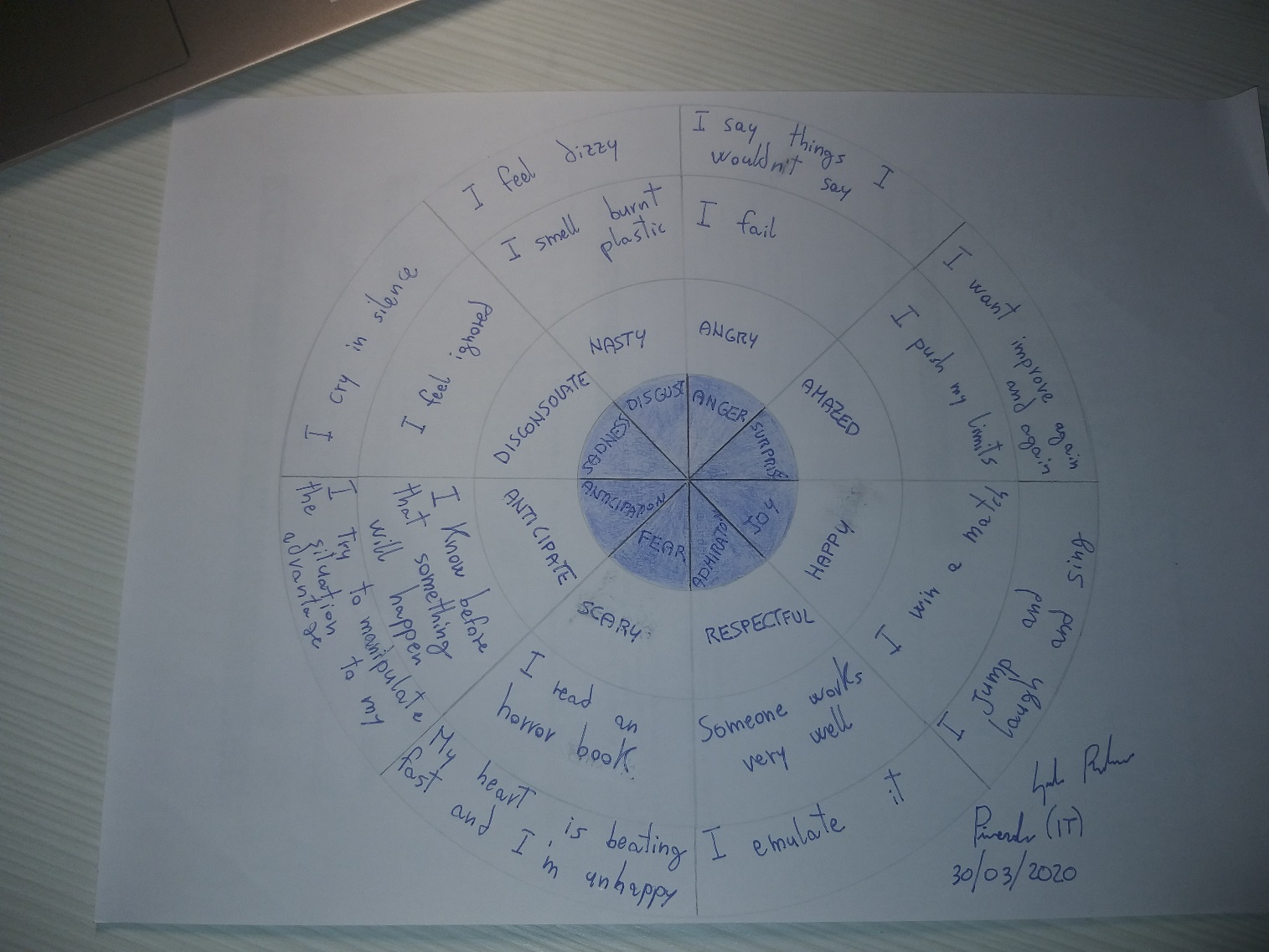 Task 6: Inside outShe is happy because everything is goodShe is sad because something she didn’t want happensShe is angry because she made a mistakeShe is disgusted because she see an insectShe is scared because she see a spider